United Arab EmiratesUnited Arab EmiratesUnited Arab EmiratesUnited Arab EmiratesFebruary 2027February 2027February 2027February 2027SundayMondayTuesdayWednesdayThursdayFridaySaturday12345678910111213First day of Ramadan141516171819202122232425262728NOTES: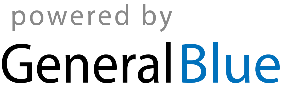 